Curriculum Vitae Dr. Godfrey Biemba, MBChB, M.Sc.National Health Research Authority (NHRA) University Teaching Hospital Paediatric Centre of Excellence,P.O Box 30075, Lusaka, ZambiaMobile: +260974770293Email: gbiemba@gmail.com; nhradirector@gmail.com; biemba@bu.eduJune 17,2019Prof Godfrey BiembaMBChB (UNZA), DTM&H (Liverpool), M.Sc (London)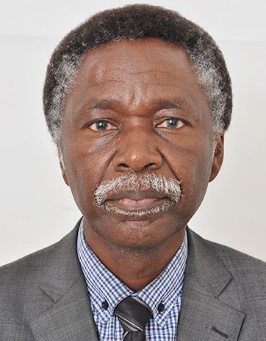 Personal SummaryI am currently Director and Chief Executive Officer for the National Health Research Authority (Prof Godfrey Biemba is currently Director and Chief Executive Officer for the National Health Research Authority (NHRA) and Adjunct Research Assistant Professor at Boston University School of Public Health, USA. Among his academic and professional qualifications are: A Bachelor of Medicine and Bachelor of Surgery from the University of Zambia, a postgraduate Diploma in Tropical Medicine and Hygiene from Liverpool School of Tropical Medicine and Hygiene, Liverpool, UK, and a Master of Science Degree in Public Health from the London School of Tropical Medicine and Hygiene, London, UK. Prof Biemba has over 34 years’ experience in the health sector as a medical practitioner, researcher, and public health manager. The focus of his past 28 years of his time has been conducting various types of health related research, ranging from clinical trials to community based evaluations, impact evaluations of public health programs, situational analyses in the areas of malaria, health systems, orphans and vulnerable children, water, sanitation and hygiene (WASH), road safety, maternal, neonatal, and child health, and HIV/AIDS. His public health research has involved the use of various quantitative and qualitative research methods. In addition to conducting his own research, he has spent a lot of time building research capacity through teaching and mentorship of young scientists conducting clinical trials, community based trials, including cluster randomized trials, health systems research and Protection of Research Participants (Research Ethics), Good Clinical Practice (GCP) in the conduct of research. He has been a clinical trials study monitor and has sat on data safety monitoring board (DSMB). He has supervised and mentored masters and PhD students in public health related theses. He has also played a key role in the development of research policies and strategies in Zambia, including the setting of the first national health research agenda in Zambia in 1999 as he was the first of the three authors of a document called “Zambia national health research agenda: National health research priorities and recommendations for action (1999)” under the then Central Board of Health (CBOH) Zambia. Recently he led a team of experts to develop the second National Health Research Agenda (Priorities) for Zambia. The document is entitled, ‘The Zambia National Health Research Agenda 2018-2021: Setting the direction for evidence based decision making without leaving anyone behind.” He also led a team of experts in early 2008 to develop the first Guidelines for Research in Traditional Medicine in Zambia, adapted from guidelines from the World Health Organization. In 2017-2018 he led another team of experts and stakeholders to update the document entitled, “Guidelines for Research in Traditional, Complementary, and Alternative Medicine in Zambia.”Prof Biemba has been a Research Assistant Professor of Global Health at Boston University School of Public Health (BUSPH) from 2008 to 2017 and Country Director of the Zambian Center for Applied Health Research and Development (ZCAHRD) Limited from 2010 to 2017. From September 2017, he was appointed Adjunct Research Assistant Professor of Global Health at Boston University School of Public Health. In October 2017, he was appointed Director and Chief Executive Officer of the National Health Research Authority (NHRA) in Zambia. The NHRA is a statutory body responsible for regulating and promoting all health related research in Zambia, which includes registering and accrediting researchers, research institutions and research ethics committees or institutional review boards.He has over 82 publications, out of which 50 are peer reviewed articles published in international peer reviewed journals.  As of August 5, 2019, he achieved a ResearchGate Publications Score of 31.17. His research gate h-index is 17 (excluding self-citations).  His Google scholar citations h-index is 19 and i10-index is 23. Academic Training: 2003 M.Sc 		London School of Hygiene and Tropical Medicine, London, UK1994 DTM&H		Liverpool School of Hygiene and Tropical Medicine, Liverpool, UK1985 MBChB		University of Zambia School of Medicine, Lusaka, Zambia1982 B.Sc (HB)	University of Zambia School of Medicine, Lusaka, ZambiaAdditional Training: 2007	Certificate of Attendance, Policy Makers Workshop. South African Cochrane Center in collaboration with MRC South Africa and WHO EVIPNet initiative.2002	Certificate in Health Research Ethics and Good Clinical Practice, AMANET/University of Pretoria, RSA2001	Certificate in Malaria Research Methodologies, Blair Research Institute/JHU, Harare, Zimbabwe2000   		Certificate in Health Systems Development, Uppsala Sweden2000	Certificate in Ethical Issues in International Health Research, Harvard University, Tufts University,  University of Natal, South African Medical Research Council1999          	Certificate in Financial Sustainability for NGOs, SEATS Project in conjunction with INIATIVES INC. and Zambia Family Planning Services 1999          	Diploma in Development and Management of NGOs, Galilee College, Israel1999          	Certificate in Grant Management, PACT Zambia, 19991992        	Short Course in International Health, Case Western Reserve University, Ohio, USA1985-1986	Medical Internship in Medicine, Paediatrics, Surgery, Obstetrics and Gynaecology, Kitwe Central Hospital, ZambiaAcademic Appointments and major research assignments:2017 to date    Adjunct Research Assistant Professor, Boston University School of Public Health,                             Department of Global Health2013-2017       Study Monitor, SF2000 Study, National Institute for Scientific and Industrial 	       Research and the Tropical Diseases Research Centre, Zambia2009-2017      Research Assistant Professor, Global Health, Centre for Global Health and 	       Development, Boston University, USA2008-to date    Board member, Macha Research Trust, Choma, Zambia2008-2009      Deputy Project Director, Comprehensive Action Research (OVC-CARE), Centre 	      for Global Health and Development, Boston University, Boston, MA, USA2007-2008      Member of the Data Safety and Monitoring Board (DSMB) for CHAP (Co-	       trimoxazole study) and CHAPAS studies, Medical Research Council, UK2006 to date     Board Member, Zambia Forum for Health Research, Zambia Forum for Health 	      Research (ZAMFOHR), Lusaka, Zambia2006-2009      Member, ERES Converge Institutional Review Board, Lusaka, Zambia2006-2008     Part-time lecturer, National Institute of Public Administration (NIPA), Lusaka, 	     Zambia 2004-2007     Chairperson, National Health Research Advisory Committee, Ministry of Health, 	      Lusaka, Zambia1999-2007     Senior Research Associate, The Malaria Institute at Macha, Choma, Zambia1999-2007     Member, National Health Research Advisory Committee, Ministry of Health, 	     Directorate of Public Health and Research, Lusaka, Zambia1995-2007    Member, University of Zambia Research Ethics Committee, University of Zambia     School of Medicine1995: 	Research Study Monitor, Malarone study (London School & Macha collaborative study)1994-1997    Deputy Director, Macha Hospital Malaria Research Institute, Choma, Zambia1991- 1994   Project Manager, Malaria Research, Macha Hospital, Choma, ZambiaEmployment History2017 (Current)	 Director and Chief Executive Officer, National Health Research Authority, Zambia2010-2017	Country Director, Zambia Centre for Applied Health Research and Development2009-2017	Research Assistant Professor, Boston University School of Public Health2008-2009	Deputy Director, OVC-CARE Project, Boston University Centre for Global Health and Development2007-2008       Acting Deputy Director, Epidemiology and Disease Control/CommunicableDiseases Specialist, MOH headquarters, Lusaka, Zambia1998-2007      Executive Director, Churches Health Association of Zambia (CHAZ), Lusaka, Zambia 1997-1998       Executive Director, Livingstone General Hospital, Livingstone, Zambia1995-1997	Medical Officer in Charge, Macha Mission Hospital1992-1994	AIDS Coordinator, Macha Mission Hospital, Choma, Zambia1991-1992       Chairperson, AIDS Advisory Committee, Churches Medical Association of Zambia1990-1993       General Medical Officer (GMO), Macha Mission Hospital, Choma, Zambia1988-1990       Director, Santay Medical Services, Livingstone, Zambia1986-1987       Senior Resident Medical Officer, Kitwe Central Hospital, Zambia1985-1986       Junior Resident Medical Officer, Kitwe Central Hospital, ZambiaHealth Consultancies 30th April to 30th June 2008: RBM lead Consultant for the Kenya Round 8 Malaria Global Fund ProposalSeptember to November 2008: Lead Consultant, Global Fund Rolling Continuation Channel (RCC), Zambia CCMMarch-June 2007: Lead Consultant for the development of the Global Fund Round 7 Proposal, Zambia CCM-Malaria ComponentFeb/March, 2001 to 2005: Research Consultant - NIH sponsored study: “Severe Anaemia and Altered Immune Response,” Worked with Dr. Phil Thuma, the Director; Responsible for general administrative, logistical and technical conduct of a National Institutes of Health (NIH, USA) funded 5 year research program, including training of research staff.2000: Lead Consultant - Review of University of Zambia Health Services, University of Zambia, March/April, 2001: Co-Consultant, Mid-Term Review of the Zambia Integrated Health Program; USAID Zambia. Part of a consulting team to review a USAID Health Program of support to Zambia.2000: Co-Consultant - Joint Appraisal Mission, EU/DANIDA/DFID: Part of a consulting team to appraise the Zambia National Health Strategic Plan.Licenses and Certification:2015 to date	   Health Professions Council of Zambia, Public Health Specialist Register1985 to date     Health Professions Council of Zambia, Medical Practitioner RegisterTeaching and mentoring responsibilities: 2011-2013: Virtual Faculty on a course entitled “Implementing Health Programs in Developing Countries: Making Programs Work” at Boston University School of Public Health. Course code: IH743. Ref: https://bu.digication.com/IH743/Our_Virtual_Faculty2010-2013:  Member of the Dissertation Committee for Nancy Scott, DrPH candidate dissertation, “Orphans in Zambia: program monitoring and evaluation practices and the association of external support with education status and psychosocial wellbeing.”  Nancy Scott is now Assistant Professor of Global Health at Boston University School of Public Health. Dissertation link: https://open.bu.edu/handle/2144/110462012-2014: Member of the Dissertation Committee for Samatha Reddy Panati, DrPH candidate dissertation, “Job Satisfaction and Intention to Stay among Health Workers who Provide Emergency Obstetric and Neonatal Care in Kalomo District, Zambia.” Dissertation link: https://open.bu.edu/handle/2144/11021The following is a list of some of the students and Fellows I have formally supervised and mentored:2017-2018: Supervisor/Mentor to Hiwote Solomon, Senior Research Associate under the GlobalHealth Corps (GHC) Fellowship, seconded to the National Health Research Authority. I later linked Hiwote to Boston University School of Public Health to undertake DrPH in Leadership, Management, and Policy.2017-2018: Supervisor/Mentor to Chunga Chipwaila, Senior Research Associate under the Global Health Corps (GHC) Fellowship, seconded to the National Health Research Authority.2012-2013: Immediate supervisor and mentor for William Ngosa, Senior Research Associateunder the Global Health Corps (GHC) Fellowship, seconded to Ministry of Health, Research Secretariat, Lusaka Zambia. William is a Senior Research Officer at Ministry of Health, Lusaka, Zambia.2012-2013: Mine Metitiri, Senior Research Associate under the Global Health Corps (GHC) Fellowship,  seconded to Ministry of Health, Research Secretariat, Lusaka, Zambia. Mine is now Program Officer at Vital Strategies, New York, USA, working on the Data for Health Initiatives.2013-2014: John Joseph Lawrence, Senior Research Associate under the Global Health Corps (GHC) Fellowship.http://ghcorps.org/wp-content/uploads//2013/09/2013-2014-Select-Fellow-Profiles-1.pdfLawrence is now a ASPPH/CDC Global Epidemiology Fellow at Centers for Disease Control and Prevention, Pretoria, South Africa.2013-2014: Happy Zulu, Senior Research Fellow under the Global Health Corps (GHC) Fellowship. http://ghcorps.org/wp-content/uploads//2013/09/2013-2014-Select-Fellow-Profiles-1.pdfHappy Zulu is now a Lecturer at Lusaka Apex Medical University, Lusaka, Zambia.2014-2015: Kenya Murray, Senior Research Associate under the Global Health Corps (GHC) Fellowship. http://ghcorps.org/author/kenya-murray/2014-2015: Nelisiwe Chizuni, Senior Research Associate under the Global Health Corps (GHC) Fellowship.2016-2017: Melvin Mwansa, Senior Research Associate under the Global Health Corps (GHC)Fellowship.2016-2017: Surabhi Bhatt, Senior Research Associate under the Global Health Corps (GHC) Fellowship.2008:  Part-time lecturer, National Institute of Public Administration (NIPA), Lusaka, Zambia Professional Societies: Memberships, Offices, and Committee AssignmentsScientific Journals Editorial Board Membership and Review of Scientific Manuscripts The table below summarizes my scientific contributions to review of scientific manuscripts and membership on Editorial Boards of Scientific Journals:Research Grants Support (2008-2017)CurrentPASTBibliography: Peer Reviewed ArticlesLori JR, Perosky J, Munro-Kramer ML, Veliz P, Musonda G, Kaunda J, Boyd CJ, Bonawitz R, Biemba G, Ngoma T, Scott N. Maternity waiting homes as part of a comprehensive approach to maternal and newborn care: a cross-sectional survey.BMC Pregnancy Childbirth. 2019 Jul 4;19(1):228. Kaiser JL, Mcglasson KL, Rockers PC, Fong RM, Ngoma T, Hamer D, Vian T,  Biemba G, Lori JR, Scott AN. (2019). Out-of-pocket expenditure for home and facility- based delivery among rural women in Zambia: a mixed-methods, cross-sectional study. International Journal of Women's Health. 11. 411-430. 10.2147/IJWH.S214081.Mesic A, Halim N, MacLeod W, Haker C, Mwansa M, Biemba G. Facilitators and Barriers to Adherence to Antiretroviral Therapy and Retention in Care Among Adolescenta Living with HIV/AIDS in Zambia: A Mixed Methods Study.  AIDS Behav. 2019 May 15. doi: 10.1007/s10461-019-02533-5. [Epub ahead of print]Bonawitz R, McGlasson KL, Kaiser JL, Ngoma T, Lori J, Boyd C, Biemba G, Hamer DH, Scott NA. Maternity Waiting Home Use by HIV-positive Pregnant Women in Zambia: Opportunity for Improved Prevention of Maternal to Child Transmission of HIV.  Int J MCH AIDS. 2019;8(1):1-10. doi: 10.21106/ijma.267.Yeboah-Antwi K, MacLeod WB, Biemba G, Sijenyi P, Höhne A, Verstraete L, McCallum CM, Hamer DH. 2019. Improving Sanitation and Hygiene through Community-Led Total Sanitation: The Zambian Experience. Am J Trop Med Hyg. 2019 Feb 18. doi: 10.4269/ajtmh.18-0632. [Epub ahead of print]Kaiser JL, Fong RM, Hamer DH, Biemba G, Ngoma T, Tusing B, Scott NA. How a woman's interpersonal relationships can delay care-seeking and access during the maternity period in rural Zambia: An intersection of the Social Ecological Model with the Three Delays Framework. Soc Sci Med. 2019 Jan;220:312-321. doi: 10.1016/j.socscimed.2018.11.011. Epub 2018 Nov 9.Ahmed I, Mohammed Ali S, Amenga-Etego S, Ariff S, Bahl R, Baqui AH, Begum N, Bhandari N, Bhatia K, Bhutta ZA, Biemba G, …………..Zaidi. Population-based rates, timing, and causes of maternal deaths, stillbirths, and neonatal deaths in south Asia and sub-Saharan Africa: a multi-country prospective cohort study. Lancet Glob Health. 2018 Dec;6(12):e1297-e1308. doi: 10.1016/S2214-109X(18)30385-1. Epub 2018 Oct 22.Scott NA, Kaiser JL, Taryn V, Bonawitz R, Fong RM, Ngoma T, Biemba G, Boyd CJ,  Lori JR, Hamer DH, Rockers PC. (2018). Impact of maternity  waiting homes on facility delivery among remote households in Zambia: Protocol for a quasiexperimental, mixed-methods study. BMJ open. 8. e022224. 10.1136/bmjopen-2018-022224. Impact of maternity waiting homes on facility delivery among remote households in Zambia: protocol for a quasiexperimental, mixed-methods study. BMJ Open 2018;8:e022224. doi: 10.1136/bmjopen-2018-022224 Sivalogan K, Semrau K, Ashigbie PG,  Mwangi S, Herlihy J, Yeboah-Antwi K, Banda B, Grogan C, Biemba G, Hamer D. (2018). Influence of newborn health messages on care-seeking practices and community health behaviors among participants in the Zambia Chlorhexidine Application Trial. PLoS One. 2018 Jun 14;13(6):e0198176. doi: 10.1371/journal.pone.0198176. eCollection 2018.Nancy A.Scott, Taryn Vian, Jeanette L. Kaiser, Thandiwe Ngoma, Kaluba Mataka, Elizabeth G.Henry, Godfrey Biemba, Mary Nambao, Davidson H. Hamer (2018).  Listening to the community: Using formative research to strengthen maternity waiting homes in Zambia. March 2018. PLoS ONE 13(3):e0194535. Available from: https://www.researchgate.net/publication/323789923_Listening_to_the_community_Using_formative_research_to_strengthen_maternity_waiting_homes_in_Zambia [accessed Mar 23 2018].Yan LD, Mwale J, Straitz S, Biemba G, Bhutta Z, Ross JF, Mwananyanda L, Nambao M, Ngwakum P, Genovese E, Banda B, Akseer N, Yeboah-Antwi K, Rockers PC, Hamer DH. Equity dimensions of the availability and quality of reproductive, maternal and neonatal health services in Zambia. Trop Med Int Health. 2018 Feb 19. doi: 10.1111/tmi.13043. [Epub ahead of print]Mary Shilalukey Ngoma, Tepa Nkumbula, Wilbroad Mutale, Chishala Chabala, Reuben Mbewe, Rodgers Mwale, Tesfaye Shiferaw, Davidson Hamer, Godfrey Biemba. Community Based HIV Screening in Pregnant Women and Provision of Prevention of Mother to Child Transmission Care in Rural Zambia. International Annals of Medicine, [S.l.], v. 1, n. 8, aug. 2017.Biemba G, Chiluba B, Yeboah-Antwi K, Silavwe V, Lunze K, Mwale RK, Russpatrick S, Hamer DH. A Mobile-Based Community Health Management Information System for Community Health Workers and Their Supervisors in 2 Districts of Zambia. Glob Health Sci Pract. 2017 Sep 28;5(3):486-494. Ngoma MS, Nkumbula T, Mutale W, Mwale R, Shiferaw T, Chishala C, Menon A, Nsowa M, Biemba G, Hamer D.  A Randomised Community Interventional Control Pilot Study Demonstrating the Potential to Save Newborn lives in Zambia. International Annals of Medicine. 2017;1(10). https://doi.org/10.24087/IAM.2017.1.10.314Henry EG, Thea DM, Hamer DH, DeJong W, Musokotwane K, Chibwe K, Biemba G, Semrau K. The impact of a multi-level maternal health programme on facility delivery and capacity for emergency obstetric care in Zambia. Glob Public Health. 2017 Oct 10:1-14. Ngoma MS, Nkumbula T, Mutale W, Mwale R, Shiferaw T, Chabala C, Menon A, Nsowa M, Biemba G, Hamer D. A Cluster Randomized Controlled Community Based Trial Utilizing a Continuum of care Among Pregnant Women: Outcomes in the Women. International Annals of Medicine, [S.l.], v. 1, n. 11, oct. 2017. Lunze K, Biemba G, Lawrence JJ, MacLeod WB, Yeboah-Antwi K, Musokotwane K, Ajayi T, Mutembo S, Puta C, Earle D, Steketee R, Hamer DH. Clinical management of children with fever: a cross-sectional study of quality of care in rural Zambia. Bull World Health Organ. 2017 May 1;95(5):333-342. Semrau KE, Herlihy J, Grogan C, Musokotwane K, Yeboah-Antwi K, Mbewe R, Banda B, Mpamba C, Hamomba F, Pilingana P, Zulu A, Chanda-Kapata P, Biemba G, Thea DM, MacLeod WB, Simon JL, Hamer DH. Effectiveness of 4% chlorhexidine umbilical cord care on neonatal mortality in Southern Province, Zambia (ZamCAT): a cluster-randomised controlled trial. Lancet Glob Health. 2016 Nov; 4(11):e827-e836. PMID: 27693439.Rockers PC, Fink G, Zanolini A, Banda B, Biemba G, Sullivan C, Mutembo S, Silavwe V, Hamer DH. Impact of a community-based package of interventions on child development in Zambia: a cluster-randomised controlled trial.  British Medical Journal Global Health 1(3):e000104 · November 2016. DOI: 10.1136/bmjgh-2016-000104Biemba G, Yeboah-Antwi K, Vosburg KB, Prust ML, Keller B, Worku Y, Zulu H, Hammond E, Hamer DH. Effect of deploying community health assistants on appropriate treatment for diarrhea, malaria, and pneumonia: quasi-experimental study in two districts of Zambia. Trop Med Int Health. 2016 May 25. PMID: 27224652.Lawrence JJ, Yeboah-Antwi K, Biemba G, Ram PK, Osbert N, Sabin LL, Hamer DH. Beliefs, behaviors, and perceptions of community-led total sanitation and their relation to improved sanitation in rural Zambia. Am J Trop Med Hyg. 2016 Mar; 94(3):553-62. PMID: 26787149.Biemba G, Chanda KP, Munalula NE, Ngosa W, Metitiri M, Kanchele CC, and Chizema E. Behaviours of drivers on Zambian roads: a cross sectional study. Austin J Public Health Epidemiol. 2016; 3(4):1044.Vian T, White EE, Biemba G, Mataka K, Scott N. Willingness to pay for a maternity waiting home stay in Zambia. J MidwiferyWomens Health. 2016; 00:1-8.AMANHI study group, maternal, neonatal deaths and stillbirths mortality cohort study (includes Hamer DH, Semrau K,, Herlihy J, Grogan C, Biemba G). Burden, timing and causes of maternal and neonatal deaths and stillbirths in sub-Saharan Africa and south Asia: protocol for a prospective cohort study. J Glob Health. 2016 Dec; 6(2): 020602.Wang PC, Mwango A, Moberley S, Brockman BJ, Connor AL, Kalesha-Masumbu P, Mutembo S, Bweupe M, Chanda-Kapata P, Biemba G, Hamer DH, Chibuye B, McCarthy E. A cluster randomised trial on the impact of integrating early infant HIV diagnosis with the Expanded Programme on Immunization on immunization and HIV testing rates in rural health facilities in southern Zambia. PLoS One. 2015; 10(10):e0141455. PMID: 26513240.Biemba G, Chanda-Kapata P, Ngosa W, Metitiri M, Kanchele C, Kanyenda E, and Munalula Nkandu E. Epidemiology and factors associated with road traffic crashes in Zambia. Journal of Epidemiology and Preventive Medicine. 2015; 2(1).Biemba G, Yeboah-Antwi K, Semrau K, Hammond EE, Hamer DH. Who is assisting women to deliver babies within health facilities? An analysis of deliveries in four provinces in Zambia. Austin J Public Health Epidemiol. 2014; 1(2).Seidenberg P, Cerwensky K, Brown RO, Hammond E, Mofu Y, Lungu J, Mulla Y, Biemba G, Mowa H. Epidemiology of injuries, outcomes, and hospital resource utilization at a tertiary teaching hospital in Lusaka, Zambia. African Journal of Emergency Medicine. 2014; 4(3):115-122.Biemba G, Hamer DH. Low coverage of intermittent preventive treatment and insecticide-treated nets for control of malaria during pregnancy in sub-Saharan Africa — what needs to be done? Pathogens & Global Health. 2014;108:65.Bryant M, Beard J, Sabin L, Brooks MI, Scott N, Larson BA, Biemba G, Miller C, Simon J. PEPFAR's support for orphans and vulnerable children: some beneficial effects, but too little data, and programs spread thin. Health Aff (Millwood). 2012 Jul; 31(7):1508-18. PMID: 22778340.Beard J, Biemba G, Brooks MI, Costello J, Ommerborn M, Bresnahan M, Flynn D, Simon JL. Children of female sex workers and drug users: a review of vulnerability, resilience and family-centred models of care. J Int AIDS Soc. 2010; 13 Suppl 2:S6. PMID: 20573288.Dieleman M, Biemba G, Mphuka S, Sichinga-Sichali K, Sissolak D, van der Kwaak A, van der Wilt GJ. 'We are also dying like any other people, we are also people': perceptions of the impact of HIV/AIDS on health workers in two districts in Zambia. Health Policy Plan. 2007 May; 22(3):139-48. PMID: 17400577.Biemba G, Gordeuk VR, Thuma P, Weiss G. Markers of inflammation in children with severe malarial anaemia. Trop Med Int Health. 2000 Apr; 5(4):256-62. PMID: 10810019.Thuma PE, Bhat GJ, Mabeza GF, Osborne C, Biemba G, Shakankale GM, Peeters PA, Oosterhuis B, Lugt CB, Gordeuk VR. A randomized controlled trial of artemotil (beta-arteether) in Zambian children with cerebral malaria. Am J Trop Med Hyg. 2000 Apr; 62(4):524-9. PMID: 11220772.Biemba G. Markers of inflammation in children with severe malarial anaemia. Trop Med Int Health. 2000 Apr; 5(4):256-62. PMID: 10810020.Biemba G, Dolmans D, Thuma PE, Weiss G, Gordeuk VR. Severe anaemia in Zambian children with Plasmodium falciparum malaria. Trop Med Int Health. 2000 Jan; 5(1):9-16. PMID: 10672200.Dolmans DE, Thuma PE, Mabeza GF, Biemba G, Parry D, McLaren CE, Gordeuk VR. A prospective study of combination antimalarial therapy and of anaemia in Zambian children with cerebral malaria. Ann Trop Med Parasitol. 1999 Jul; 93(5):527-31. PMID: 10690249.Anita G Brennan, Godfrey Biemba, Philip E Thuma, Victor R Gordeuk, Warren E Grupe. (1999). Cabana and Camainza: Malaria-Like Syndromes of Childhood in Rural Zambia. Pediatric Research. PEDIAT RES. 01/1999; 45.Mabeza GF, Biemba G, Brennan AG, Moyo VM, Thuma PE, Gordeuk VR. The association of pallor with haemoglobin concentration and mortality in severe malaria. Ann Trop Med Parasitol. 1998 Sep; 92(6):663-9. PMID: 9924545.Weiss G, Thuma PE, Biemba G, Mabeza G, Werner ER, Gordeuk VR. Cerebrospinal fluid levels of biopterin, nitric oxide metabolites, and immune activation markers and the clinical course of human cerebral malaria. J Infect Dis. 1998 Apr; 177(4):1064-8. PMID: 9534983.Thuma PE, Olivieri NF, Mabeza GF, Biemba G, Parry D, Zulu S, Fassos FF, McClelland RA, Koren G, Brittenham GM, Gordeuk VR. Assessment of the effect of the oral iron chelator deferiprone on asymptomatic Plasmodium falciparum parasitemia in humans. Am J Trop Med Hyg. 1998 Mar; 58(3):358-64. PMID: 9546419.Thuma PE, Mabeza GF, Biemba G, Bhat GJ, McLaren CE, Moyo VM, Zulu S, Khumalo H, Mabeza P, M'Hango A, Parry D, Poltera AA, Brittenham GM, Gordeuk VR. Effect of iron chelation therapy on mortality in Zambian children with cerebral malaria. Trans R Soc Trop Med Hyg. 1998 Mar-Apr; 92(2):214-8. PMID: 9764337.Biemba G, Gordeuk VR, Thuma PE, Mabeza GF, Weiss G. Prolonged macrophage activation and persistent anaemia in children with complicated malaria. Trop Med Int Health. 1998 Jan; 3(1):60-5. PMID: 9484971.Havlik I, Mabeza G, Richardt D, Thuma P, Mabera P, Biemba G, Zuba S, Rosmarin C, Alexander D, van Zyl A, Mbachendu P, Simwann G. Curdian sulfate in human malaria. Parasitology International. 1998; 47(Suppl):75-75.Thuma PE, Olivieri NF, Mabeza GF, Biemba G, Parry D, Zulu S, Fassos FF, McClelland RA, Koren G, Brittenham GM, Gordeuk VR. Loading dose of quinine in African children with cerebral malaria. Transactions of the Royal Society of Tropical Medicine and Hygiene. 1998; 92(3):325-31.Mabeza GF, Biemba G, Gordeuk VR. Clinical studies of iron chelators in malaria. Acta Haematol. 1996; 95(1):78-86. PMID: 8604591.Mabeza GF, Moyo VM, Thuma PE, Biemba G, Parry D, Khumalo H, Nyarugwe P, Zulu S, Gordeuk VR. Predictors of severity of illness on presentation in children with cerebral malaria. Ann Trop Med Parasitol. 1995 Jun; 89(3):221-8. PMID: 7668913.Gordeuk VR, Thuma PE, McLaren CE, Biemba G, Zulu S, Poltera AA, Askin JE, Brittenham GM. Transferrin saturation and recovery from coma in cerebral malaria. Blood. 1995 Jun 1; 85(11):3297-301. PMID: 7756663.Gordeuk VR, Thuma PE, Brittenham GM, Biemba G, Zulu S, Simwanza G, Kalense P, M'Hango A, Parry D, Poltera AA, et al. Iron chelation as a chemotherapeutic strategy for falciparum malaria. Am J Trop Med Hyg. 1993 Feb; 48(2):193-7. PMID: 8447522.Gordeuk V, Thuma P, Brittenham G, McLaren C, Parry D, Backenstose A, Biemba G, Msiska R, Holmes L, McKinley E, et al. Effect of iron chelation therapy on recovery from deep coma in children with cerebral malaria. N Engl J Med. 1992 Nov 19; 327(21):1473-7. PMID: 1406879.Book chapters, Reviews, Technical Reports, Abstracts“Children and AIDS in Sub-Saharan Africa.” Edited by Margaret Lombe, Boston College Graduate School of Social Work, USA and Alex Ochumbo, Ethiopian Catholic University of St. Thomas Aquinas (ECUSTA), Ethiopia. http://www.ashgate.com/isbn/9780754677819Biemba G, Hamer DH. The Diarrhea Global Action Plan Project (DGAP) meeting summary report. Zambia workshop on country level policies, programs and actions in relation to diarrhea control. Lusaka, Zambia. January 11-12, 2012.Biemba G, Hamer DH. Diarrhea Global Action Plan (DGAP) Project: Zambia Case Study, June 2012.Biemba G, Simon J, Brooks B, Costello J, Beard J. Kenya Research Situation Analysis on Orphans and Other Vulnerable Children: Country Brief. http://ovcsupport.net/resource/kenya-research-situation-analysis-on-orphans-and-other-vulnerable-children-country-brief/. 2009.Godfrey Biemba, Jonathon Simon, Bram Brooks, Jill Costello, Jennifer Beard. (2009). Vietnam Research Situation Analysis on Orphans and Other Vulnerable Children: Country Brief. http://www.ovcsupport.net/s/library.php?la=865Godfrey Biemba, Jonathon Simon, Bram Brooks, Jill Costello, Jennifer Beard. (2009). Nigeria Research Situation Analysis on Orphans and Other Vulnerable Children Country Brief. http://www.ovcsupport.net/s/library.php?la=865Godfrey Biemba, Jonathon Simon, Bram Brooks, Jill Costello, Jennifer Beard. (2009). Zambia Research Situation Analysis on Orphans and Other Vulnerable Children: Country Brief. http://www.ovcsupport.net/s/library.php?la=865Biemba G, Simon J, Brooks B, Costello J, Beard J. Namibia Research Situation Analysis on Orphans and Other Vulnerable Children: Country Brief. http://ovcsupport.net/wp-content/uploads/Documents/Namibia_Research_Situation_Analysis_on_Orphans_and_Other_Vulnerable_Children_Country_Brief_1.pdf. 2009.Godfrey Biemba, Candace Miller, Jon Simon, et al. (2012). Research Report: The wellbeing of orphans and vulnerable children and their households in four districts of Mozambique. www.bu.edu/cghd/.../Mozambique-OVC-Evaluation-Project-FINAL.pdf‎Jennifer Beard, Godfrey Biemba, Bram Brooks, Megan Bresnahan, David Flynn, Jonathon Simon (2010). Children of female sex workers and injection drug users: a review of vulnerability, resilience, and family-centered models of care in low and middle-income countries.- Technical Brief. http://www.ovcsupport.net/s/library.php?la=865Godfrey Biemba, Jennifer Beard, Bram Brooks, Megan Bresnahan, David Flynn (2010). Research Report: The Scale, Scope, and Impact of Alternative Care for OVC in Developing Countries. Boston University Centre for Global Health and Development. http://www.bu.edu/cghd/our-work/projects/ovc-care/Biemba G. Added and Invisibility of Religious Health Assets, ARHAP Concept Paper, 2007Biemba G. HIV/AIDS Interventions and Strategic approaches in Africa:-The Zambian Strategy (Paper presented at the Interaction Forum and Washington Week, Washington DC, USA; 2002)Biemba G. Multi-sectoral response to HIV/AIDS: the Zambian Example (Paper presented to M. Sc. Public Health students at the London School of Hygiene and Tropical Medicine, 2003; also earlier presented at the Interaction Forum, Washington DC, USA, 2002)Dr. Godfrey Biemba; Deophine Lembela-Bwalya, David Hamer, Bruce Larsen, Thomas Mugala, Nancy Scott, Happy Zulu, Cornelia van Zyl, Nicholas Shiliya and Jeffrey Zulu.  Zambia Rising, Community Rising and Data Rising Baseline Study Report. May 2015.Godfrey Biemba, Katherine E. A. Semrau, Kojo Yeboah-Antwi, Donald M. Thea, Davidson H. Hamer. Policy Brief - Is Chlorhexidine 4% Suitable for umbilical cord care in Zambia? Submitted to the Ministry of Health, Zambia. Novermber 24, 2015.Abstracts Biemba G, Yeboah-Antwi K, Hammond E, Hamer DH. Where and who is delivering the babies? An analysis of facility versus skilled delivery in two districts of Zambia. Abstract 1, oral presentation at the 7th National Health Research Conference, Lusaka, Zambia; October 2013.Mazimba A, Semrau K, Banda B, Mpamba C, Hamomba F, Pilingana P, Yeboah-Antwi K, Grogan C, Herlihy J, Biemba G, Simon JL, Hamer DH. Implementing the Zambia Chlorhexidine Application Trial (ZamCAT), a community based maternal and neonatal trial in Southern Province. Abstract 27, poster presentation at the 7th National Health Research Conference, Lusaka, Zambia; October 2013.Beauharnais CC, Biemba G, Zulu A, Hamer DH, Mazimba A, Grogan C, Chanda-Kapata P, Musokotwane K, Yeboah-Antwi K, Semrau K. Impact of multiple doses of sulfadoxine-pyrimethamine intermittent preventive treatment of malaria in pregnant women on birth weight in Southern Province, Zambia. Abstract 53, oral presentation at the 7th National Health Research Conference, Lusaka, Zambia; October 2013.Yeboah-Antwi K, Pilingana P, Biemba G, Semrau K, Mazimba A, Herlihy J, Grogan C, Chanda-Kapata P, Hamer DH. Availability and uptake of malaria in pregnancy interventions in Southern Province, Zambia. Abstract 61, oral presentation at the 7th National Health Research Conference, Lusaka, Zambia; October 2013.Biemba G, Yeboah-Antwi K, Hammond E, Hamer DH. Universal healthcare access at community level-the case of two districts in Zambia. Abstract 91, oral presentation at the 7th National Health Research Conference, Lusaka, Zambia; October 2013.Lawrence JJ, Yeboah-Antwi K, Biemba G, Ram PK, Osbert N, Hamer DH. Perceptions of community-led total sanitation in rural Zambia: a qualitative study. Abstract 728 (oral), 63rd Annual ASTMH Meeting, New Orleans, LA.Lawrence JJ, Ajayi T, Yeboah-Antwi K, MacLeod WB, Biemba G, Lunze K, Musokotwane K, Mutembo S, Hamer DH. Clinical assessment of children with febrile illness at health facilities in three districts in southern Zambia. Abstract 637 (oral), 63rd Annual ASTMH Meeting, New Orleans, LA.Scott NA, Gille S, Vian T, Biemba G, Hamer D, and Haley C. Increasing equitable access to safe deliveries in Zambia: a formative evaluation. Poster 45; Collaborative, Participatory and Empowerment Evaluation Track. 28th Annual Conference of the American Evaluation Association, Denver, CO, October 15-18, 2014. Rockers P, Fink G, Zanolini A, Banda B, Biemba G, Hamer DH. Improving early childhood development in Zambia. Poster presentation at the 2015 Grand Challenges meeting. October 19th, 2015. Beijing, China.Scott NA, Henry EG, Biemba G, Hamer DH, Gilles S, Vian T, Semrau KE. Can high quality maternity homes facilitate access to facility delivery in Zambia? (Oral Presentation and Panel) Global Maternal Newborn Health Conference, Mexico City, Mexico. October 18-22, 2015. Rockers P, Fink G, Zanolini A, Banda B, Biemba G, Hamer DH. Improving early childhood development in Zambia. Oral presentation at the Saving Brains Community Meeting. October 17th, 2015, Beijing, China.Mazimba A, Semrau K, Banda B, Mpamba C, Hamomba F, Pilingana P, Yeboah-Antwi K, Grogan C, Herlihy J, Biemba G, Simon JL, Hamer DH. Implementing the Zambia Chlorhexidine Application Trial (ZamCAT), a community based maternal and neonatal trial in Southern Province. Abstract 27, poster presentation at the 7th National Health Research Conference, Lusaka, Zambia; October 2013.Scott NA, Gille S, Vian T, Biemba G, Hamer D, and Haley C. Increasing equitable access to safe deliveries in Zambia: a formative evaluation. Poster 45; Collaborative, Participatory and Empowerment Evaluation Track. 28th Annual Conference of the American Evaluation Association, Denver, CO, October 15-18, 2014. Rockers P, Fink G, Zanolini A, Banda B, Biemba G, Hamer DH. Improving early childhood development in Zambia. Poster presentation at the 2015 Grand Challenges meeting. October 19th, 2015. Beijing, China.Scott NA, Henry EG, Biemba G, Hamer DH, Gilles S, Vian T, Semrau KE. Can high quality maternity homes facilitate access to facility delivery in Zambia? (Oral Presentation and Panel) Global Maternal Newborn Health Conference, Mexico City, Mexico. October 18-22, 2015. G. Biemba (2013). P4.151 OVC Status as Predictor of Poor Outcomes in Children; Combination of Household Poverty and Caring For OVC Has Worse Child Outcomeshttp://sti.bmj.com/content/89/Suppl_1/A334.2. Selected Lectures/Presentations (2012 to 2016)2012April 10, 2012: Reducing neonatal mortality in rural Zambia with trained traditional birth attendants: The Lufwanyama Neonatal Survival Project. Presented at the Research Conference organized by the Ministry of community development, mother and child health in Lusaka, ZambiaOctober 15, 2012: Factors Influencing Job Satisfaction and Retention Levels of Health Workers Providing Emergency Obstetric and Neonatal Care Kalomo District, Southern Province, Zambia. Presented at the WHO Proposal Development Workshop for Implementation Research in Lusaka Zambia.November 1, 2012: Two Neonatal Survival Intervention Studies: Zambia Chlorhexidine Application Trial (ZamCAT) and Lufwanyama Neonatal Survival Project (LUNESP. Presented at the Maternal and Newborn Health Conference in Lusaka Zambia2013October 14, 2013: Where and who is delivering the babies? An analysis of facility versus skilled delivery in two districts of Zambia. Abstract 1, oral presentation at the 7th National Health Research Conference, Lusaka, Zambia.October 14, 2013: Universal healthcare access at community level-the case of two districts in Zambia. Abstract 91, oral presentation at the 7th National Health Research Conference, Lusaka, Zambia.October 16, 2013: Childhood Pneumonia and Diarrhoea: Bottlenecks, barriers, and solutions: results from multicountry consultations focused on reduction of childhood pneumonia and diarrhea deaths. oral presentation at the 7th National Health Research Conference, Lusaka, Zambia2014April 22, 2014: Evaluating the Impact and Cost of Deploying Community Health Assistants to Improve Maternal, Newborn, and Child Health in Zambia -Main Results and Study Sites Context Data. Presented to the Clinton Health Acceess Initiative, Lusaka, Zambia.May 22, 2014: Evaluation of the effect and cost of deploying community health assistants to improve maternal, new-born, and child health in Zambia. Presented to the Ministry of Health Human Resource Technical Working Group, Lusaka, ZambiaJune 10, 2014: A Year of Learning: Results from the Community Health Assistant Pilot Class. Presented to Ministry of Health and Ministry of community development, mother and child health, ZambiaSeptember 3, 2014: Zambia Road Safety Study (ZARSS)-An Evaluation of Road Safety Interventions in Zambia: Presented to MOH and Road Safety Partners2015I was lead facilitator for Luapula Foundation M&E and Operations Research Capacity buildingand mentorship program under the Zambia Rising OVC Systems Strengthening Project fundedby USAID and implemented through Save the Children Zambia. I delivered the following topicsunder this program in Siavonga, Zambia:May 18, 2015: Development of Program Goals, Objectives, and M&E QuestionsMay 18, 2015: Development of IndicatorsMay 19, 2015: Introduction to M&E FrameworksMay 20, 2015: Sampling Methods and Sample Size CalculationsMay 20, 2015: Planning and Conducting and End of Program EvaluationMay 20, 2015: Qualitative Data AnalysisMay 20, 2015: Using NVIVO for Qualitative ResearchI also made the following presentation to Faculty and members of staff at Boston University, Centre for Global Health and Development, USA:October 27, 2015: The Research Environment in Zambia: Summary of Policy, Ethical, Legal 
and Regulatory Framework2016February 10, 2016: The concept of Imagine, Believe, and Achieve in the context of Strategic Planning; presented to the Research team at the Institute For Economic and Industrial Research (INESORE) Strategic Planning Workshop in Lusaka, Zambia as a key note address.March 14, 2016: Facilitating data use for health policy-ZCAHRD (and My own) Experience. This was presented to students pursuing a Field Epidemiology training course funded by CDC in Lusaka, Zambia. May 20, 2016: Current Research at ZCAHRD, presented to the Research and Academia Committee of the Global Fund CCM, Lusaka, ZambiaNovember 8, 2016: Strengthening the delivery of integrated community case management (iCCM) in two districts of Eastern Province, Zambia. Preliminary results presented to UNICEF, Zambia November 16, 2016: Use of m-health to improve supply chains and quality of care for iCCM in Zambia, presented at the ASTMH, Atlanta, Georgia, USA.http://www.abstractsonline.com/pp8/#!/4114/session/70December 15, 2016: Understanding the situation of the continuum of care for children and adolescents living with HIV and AIDS in three PEPFAR scale up districts in Zambia
Preliminary Results. Presented to USAID/Zambia.1998-2004Board Member, Central Board of Health, Zambia1999-2000Chairperson, Debt Swap for HIV/AIDS Proposal Development (NGOs/Civil Society Group), National AIDS Council2000-2001Member, World Bank HIV/AIDS Proposal Development Working Group2000-2001Member, Poverty Reduction Strategy Paper Health Working Group, Ministry of Health/CHAZ2001-2002Member, Catholic Commission for Justice and Peace Parliamentary Liaison Program Steering Committee, Debt Relief for HIV/AIDS (representing Civil Society), Catholic Secretariat/CHAZ2002-2003Member, National AIDS Council2005-2007Member of the Zambia Health Sector Advisory Group (SAG), Ministry of Health2006-2007Vice-Chairperson, University of Zambia Health Services Advisory Committee,  University of Zambia2006-2007Member, Medical Council of Zambia2013-2014Member, B.Sc. Public Health Program Curriculum Development Committee, University of Barotseland, Zambia2013-2014Member, B.Sc. Environmental Health Program Curriculum Development Committee, University of Barotseland, Zambia2013-2017Chairperson, Taskforce on the formation of National Consortium of Health Research Institutions in Zambia (NACOHRZ), Research and Academia Committee of the Global Fund Country Coordinating Mechanism (CCM), Zambia2013-2017Member, Steering Committee, Zambia Field Epidemiology Training Program, Ministry of Health and CDC Zambia2013-2017Chairperson, University of Barotseland (UBL) LTD Board, Zambia2015-2017Professional member,  Zambia Medical AssociationDateScientific JournalRole/Contribution2015Austin Journal of Epidemiology and Public HealthEditorial Board memberJournal of Epidemiology and Preventive MedicineEditorial Board member SM Journal of Public Health & Epidemiology                                   Editorial Board member PLOS ONEManuscript ReviewerBulletin of the World Health OrganizationManuscript ReviewerBMC Public HealthManuscript ReviewerBMC Research NotesManuscript Reviewer2017PLOS ONEAcademic Editor2018BMC Public HealthEditorial Board member as Associate EditorProject TitleRoleDatesAmount ($)Zambia Rising Team Leader/PI2013-20181,259,418.00Continuum of Care StudyTeam Leader/PI2016-2017N/AStrengthening the delivery of integrated community case management (iCCM) in two districts of Eastern Province, ZambiaPI2014-2017556,614.65Impact evaluation of sanitation and hygiene program in ZambiaCo-Inv2012 - 2017845,694.00Materninty Homes Alliance in ZambiaCo-Inv2015-20186,140,000.00Project TitleRoleDatesAmount ($)Orphans and vulnerable children comprehensive action research (OVC-CARE)Deputy Project Director2008-201017,500,000Evaluating the effect and cost of deploying community health assistants to improve maternal, new-born, and child health in Zambia.PI2011-2014343,688Zambia Road Safety StudyPI2013-2014N/AMeasuring the impacts of health facility re-inforcement and EID and EPI service integration on testing and immunization services in Southern province, ZambiaCo-PI2013-201415,667.86Evaluation of the Management of Childhood Febrile Illness in Zambia.Co-Inv2013-2014225,000Alliance for Maternal and Newborn Health Improvement (AMANHI)Co-Inv2012-2016921,737Grand Challenges Canada Saving Brains 0349-03Improving early childhood development in ZambiaCo-Inv2013-2015250,000 (Canadian)Nutrition Embedding Evaluation Program DFI 1836-672968-GRT (PATH)Improving early childhood development in Zambia projectCo-Inv2014-2015GBP 67,234.59Millennium Development Goal improvement (MDGi) project (EU funding through UNICEF/Zambia)Baseline health facility and health worker assessmentCo-Inv2014474,244Zambia Chlorhexidine Application Trial (ZamCAT)Co-Inv2009-20138,304,000Diarrhea Global Action Plan (DGAP), Zambia country case study with David HamerCo-PI2010-201119,228